Manage Your Divine EnergyWeek 2 HandoutBefore you reach out to people, you want to be sure you are in the best space possible for connection.  Here are some suggestions on how you can do that.Do consistent energy clearing and mindset prep by:Listening to the Divine Client Attraction affirmationsListening to the Heart-to-Heart visualizationGround yourselfBreathe deeply 4xGet presentSurround yourself with light – see it flowing into and out of your bodyConnect with your intuition and ask: With whom should I connect today?  Who is needing/wanting to hear from me?If you feel nervous about reaching out to connect, use these very good techniques before a call to get you in the best energetic space possible:Tap on your feelingsDo the Figure 8 Energy TechniqueSay a prayerAffirm:   People want to connect with me; they want to hear from me. It is of service to them that I am reaching out to them. This call is not about me; it’s about connecting. I can easily do that.Get into a space of gratitude for being able to do the work you doRemember why you are doing the work you are doing – so you can serve your people and help them transform.What other energy techniques do you know that you can use?  Write them below: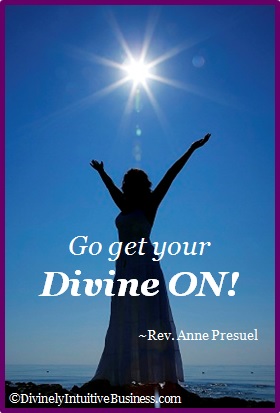 Divine hugs, AnneRev. Anne PresuelYour 6th Sense Guide to a 6-Figure BusinessDivinelyIntuitiveBusiness.com